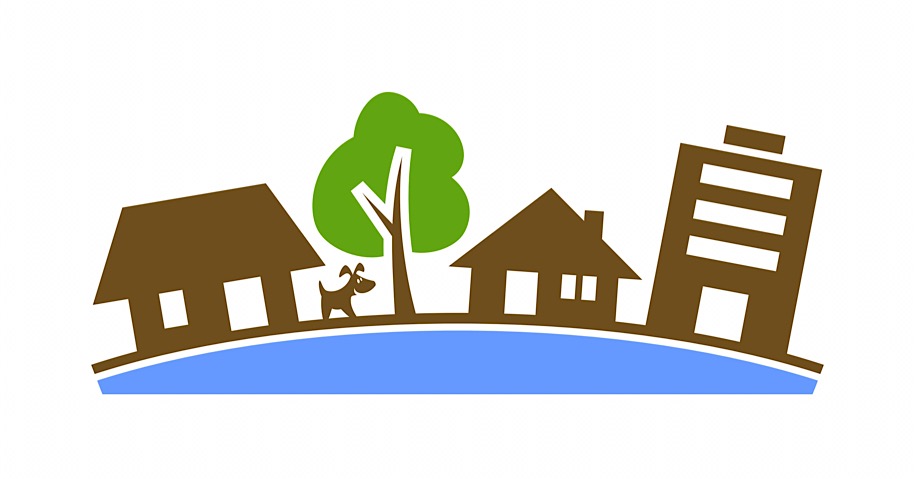 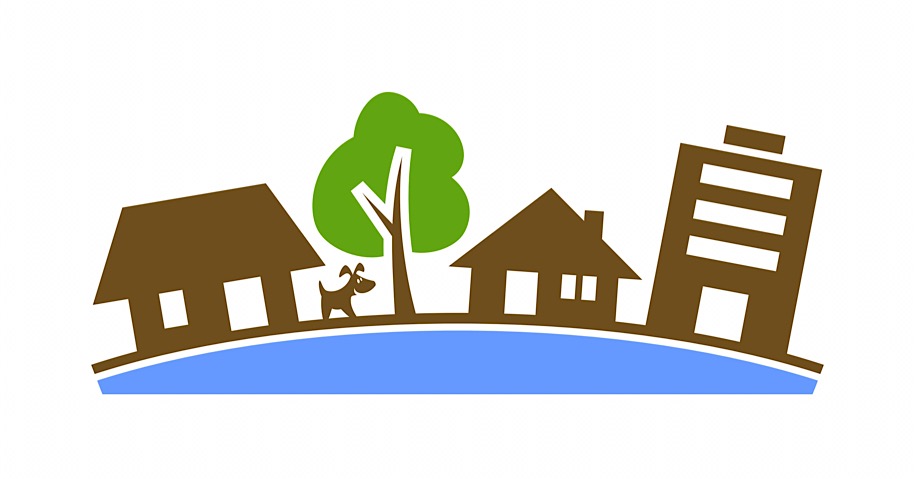    NEIGHBOURHOOD PLAN SURVEY              CORONAVIRUS –     CHANGED   ARRANGEMENTSAS KETTON LIBRARY HAS NOW CLOSED, PLEASE DELIVER YOUR COMPLETED SURVEYS TO: KETTON STORES; OR KETTON PARISH COUNCIL POSTBOX – STOCKS HILL LANEBUT FOR SAFETY, WE URGE EVERYONE TO COMPLETE THE SURVEY ONLINE WHERE POSSIBLE!  CLOSING DATE 14TH APRILFOR ANY QUERIES, PLEASE CONTACT US VIA THE WEBSITE https://ket2tin.wixsite.com/kettinnpKeep safe, everyone!